JEDILNIK ŠOLA      23.  – 27. november  2020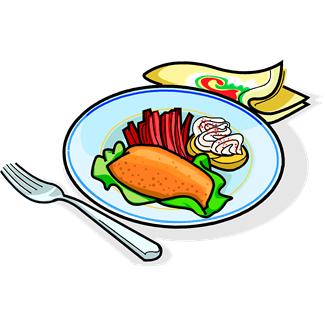 PONEDELJEK                                                         TOREKSREDA ČETRTEKPETEK                                                                                               DOBER TEK!                                                                                                                                              ALERGENIMalica:SEZAMOVA BOMBETA, SIR, ČAJ GOZDNI SADEŽI, JABOLKAGLUTEN, SEZAMOVO SEME, MLEKOKosilo:GOVEJA JUHA Z ZAKUHO, MESO IZ JUHE, PRAŽEN KROMPIR, BABY KORENČEK NA MASLU, VODAZELENA, GLUTEN, JAJCA, MLEKOMalica:ČOKOLADNE KROGLICE, MLEKOGLUTEN, MLEKOZdrava šola:MANDARINEKosilo:GOVEJI GOLAŽ, POLENTA, KITAJSKO ZELJE S FIŽOLOM, BANANA, VODAGLUTENMalica:PLETENICA, SADNI JOGURT, HRUŠKEGLUTEN, MLEKOKosilo:TELEČJA OBARA Z ŽLIČNIKI, AJDOVI ŽGANCI, JABOLČNI ZAVITEK, SOKZELENA, GLUTEN, JAJCAMalica:KRUH VESELKO, PAŠTETA, ČEŠNJEV PARADIŽNIK, BELA KAVAGLUTEN, MLEKOZdrava šola:POMARANČEKosilo:OCVRT PURANJI ZREZEK PO DUNAJSKO, RIŽ, ZELENJAVNA OMAKA, VODAGLUTEN, JAJCA, MLEKOMalica:BEL KRUH, MASLO, MARMELADA, MLEKO, MEŠANO SADJEGLUTEN, MLEKOKosilo:PREŽGANKA, ZELENJAVNI POLPETI, PIRE KROMPIR, ZELENA SOLATA, SOKGLUTEN, JAJCA, MLEKO